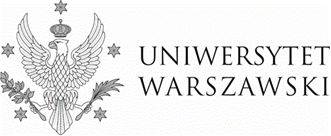 SWZ opublikowano na stronie internetowej https://dzp.uw.edu.pl/ roboty-budowlane/dzp-361-128-2022/ SPECYFIKACJAWARUNKÓW ZAMÓWIENIAna:Wymianę czujek systemu oddymiania i wyprowadzenie czujnika awarii pompy ppoż. i przycisku odpowietrzającego do pomieszczenia portierni w budynku domu studenta nr 3 Uniwersytetu Warszawskiego przy ul. Kickiego 12 w Warszawie”Rozdział I		-  Instrukcja Rozdział II		-  Formularz oferty wraz z załączonymi formularzamiRozdział III	-  Wzór umowyZałącznik nr 1	-  Szczegółowy opis przedmiotu zamówienia - Dokumentacja, na którą składają się:Przedmiary robót,Projekt wykonawczy,Specyfikacja techniczna wykonania i odbioru robót budowlanych,„Opis przedmiotu zamówienia”.Tryb podstawowy nr DZP-361/128/2022Rozdział I – INSTRUKCJAart. 1ZAMAWIAJĄCYUniwersytet Warszawski, 00-927 Warszawa, ul. Krakowskie Przedmieście 26/28, 
NIP: 525-001-12-66, REGON: 000001258, tel: +48 22 55 22 508.Uniwersytet Warszawski posiada osobowość prawną i działa na podstawie ustawy z dnia 20 lipca 2018 r. - Prawo o szkolnictwie wyższym i nauce (Dz. U. z 2021 r., poz. 478, z późn. zm.).Strona internetowa prowadzonego postępowania:  https://dzp.uw.edu.pl/roboty-budowlane/dzp-361-128-2022/ art. 2INFORMACJE OGÓLNE§ 1Podstawa prawnaUstawa z dnia 11 września 2019 r. - Prawo zamówień publicznych (Dz. U. z 2022 r. poz. 1710), zwana dalej ustawą, wraz z aktami wykonawczymi do tej ustawy.Tryb udzielenia zamówienia – tryb podstawowy - art. 275 pkt 1 ustawy.Zamawiający nie przewiduje wyboru najkorzystniejszej oferty z możliwością prowadzenia negocjacji.Szacunkowa wartość przedmiotowego zamówienia nie przekracza progów unijnych o jakich mowa w art. 3 ustawy.§ 2Dopuszczenie Wykonawcy do udziału w postępowaniu O udzielenie zamówienia mogą ubiegać się Wykonawcy, którzy:nie podlegają wykluczeniu,spełniają warunki udziału w postępowaniu określone przez Zamawiającego.Wykonawcy mogą ubiegać się o udzielenie zamówienia samodzielnie lub wspólnie. W przypadku wspólnego ubiegania się o udzielenie zamówienia, Wykonawcy ustanawiają pełnomocnika do reprezentowania ich w postępowaniu o udzielenie zamówienia albo do reprezentowania w postępowaniu i zawarcia umowy w sprawie zamówienia publicznego.Przepisy dotyczące Wykonawcy stosuje się odpowiednio do Wykonawców wspólnie ubiegających się o udzielenie zamówienia. Wykonawca może złożyć tylko jedną ofertę w ramach przedmiotowego postępowania.                                        W przypadku, gdy Wykonawca złoży więcej niż jedną ofertę samodzielnie  lub wspólnie z innymi Wykonawcami, oferty takiego Wykonawcy zostaną odrzucone. § 3Informacje o podwykonawstwieWykonawca może powierzyć wykonanie części zamówienia podwykonawcy. Zamawiający nie zastrzega obowiązku osobistego wykonania przez Wykonawcę kluczowych zadań.Zamawiający żąda wskazania przez Wykonawcę, w ofercie, części zamówienia, których wykonanie zamierza powierzyć podwykonawcom oraz podania nazw ewentualnych podwykonawców, jeżeli są już znani. W przypadku zamówień na roboty budowlane, które mają być wykonane w miejscu podlegającym bezpośredniemu nadzorowi Zamawiającego, Zamawiający żąda, aby przed przystąpieniem do wykonania zamówienia Wykonawca podał nazwy, dane kontaktowe oraz przedstawicieli, podwykonawców zaangażowanych w takie roboty budowlane, jeżeli są już znani. Wykonawca zawiadamia Zamawiającego o wszelkich zmianach w odniesieniu do informacji, o których mowa          w zdaniu pierwszym, w trakcie realizacji zamówienia, a także przekazuje wymagane informacje na temat nowych podwykonawców, którym w późniejszym okresie zamierza powierzyć realizację robót budowlanych.Jeżeli zmiana albo rezygnacja z podwykonawcy dotyczy podmiotu, na którego zasoby Wykonawca powoływał się, na zasadach określonych w art. 118 ust. 1 ustawy, w celu wykazania spełniania warunków udziału w postępowaniu, Wykonawca jest obowiązany wykazać Zamawiającemu, że proponowany inny podwykonawca lub Wykonawca samodzielnie spełnia je w stopniu nie mniejszym niż podwykonawca, na którego zasoby Wykonawca powoływał się w trakcie postępowania o udzielenie zamówienia. Powierzenie wykonania części zamówienia podwykonawcom nie zwalnia Wykonawcy                                       z odpowiedzialności za należyte wykonanie tego zamówienia.art. 3PRZEDMIOT ZAMÓWIENIA§ 1Opis przedmiotu zamówieniaKody CPV: 45343000-3, 31625200-5Przedmiotem zamówienia są roboty remontowe w Domu Studenta nr 3 UW, przy ul. Kickiego 12                             w Warszawie, obejmujące w swoim zakresie wymianę czujek systemu oddymiania                                                     i wyprowadzenie czujnika awarii pompy ppoż. i przycisku odpowietrzającego do pomieszczenia portierni w budynku domu studenta nr 3 Uniwersytetu Warszawskiego.Szczegółowy opis przedmiotu zamówienia i zakres robót określa dokumentacja, stanowiąca załącznik nr 1 do Specyfikacji Warunków Zamówienia (zwanej dalej SWZ lub Specyfikacją) oraz wzór umowy.Na podstawie art. 95 ust. 1 ustawy Zamawiający wymaga zatrudnienia na podstawie stosunku pracy przez Wykonawcę lub/i podwykonawcę wszystkich osób wykonujących następujące czynności związane z realizacją niniejszego zamówienia: roboty elektryczne, określone w Załączniku Nr 1 do SWZ, jeżeli wykonanie tych czynności polega na wykonywaniu pracy w sposób określony w art. 22 § 1 ustawy z dnia 26 czerwca 1974 r. – Kodeks pracy (Dz. U. z 2020 r. poz. 1320).Nie później niż w dniu rozpoczęcia robót lub rozpoczęcia wykonywania na terenie robót czynności określonych w ust. 3 (jeżeli czynności te nie będą wykonywane wraz z rozpoczęciem robót) Wykonawca lub/i podwykonawca zatrudni na podstawie stosunku pracy na czas realizacji umowy osoby, o których mowa w ust. 3.Nie później niż w dniu rozpoczęcia robót Wykonawca dostarczy oświadczenia Wykonawcy lub/i podwykonawców o zatrudnieniu na podstawie stosunku pracy osób wykonujących czynności, o których mowa w ust. 3, wraz z wykazem tych osób, pod rygorem możliwości odstąpienia od umowy z przyczyn leżących po stronie Wykonawcy. Oświadczenie to powinno zawierać                                  w szczególności: dokładne określenie podmiotu składającego oświadczenie, datę złożenia oświadczenia, wskazanie, że czynności wymagane przez Zamawiającego, określone w ust. 3, wykonują osoby zatrudnione na podstawie stosunku pracy wraz z podaniem liczby tych osób, ich danych osobowych (imiona i nazwiska pracowników), rodzaju umowy o pracę, dat zawarcia umów o pracę, wymiaru etatu, zakresu obowiązków pracowników oraz podpis osoby uprawnionej do złożenia oświadczenia w imieniu Wykonawcy lub/i podwykonawcy. Wykonawca w trakcie realizacji zamówienia, na każde żądanie Zamawiającego, w terminie nie dłuższym niż 3 dni robocze, licząc od dnia przesłania żądania drogą elektroniczną, zobowiązany jest do przedłożenia oświadczeń, o których mowa w ust. 5, pod rygorem możliwości odstąpienia od umowy z przyczyn leżących po stronie Wykonawcy.Pozostałe wymagania, o których mowa w ust. 3-6, w szczególności dotyczące sposobu udokumentowania zatrudnienia osób, uprawnień Zamawiającego w zakresie kontroli spełniania przez Wykonawcę wymagań, o których mowa w art. 95 ust. 1 ustawy, oraz sankcji z tytułu niespełniania tych wymagań są określone we wzorze umowy.Zamawiający nie dopuszcza składania ofert częściowych.Zamawiający nie dopuszcza składania ofert wariantowych.Możliwe jest dokonanie wizji lokalnej w miejscu realizacji przedmiotu zamówienia. Termin wizji lokalnej należy ustalić telefonicznie od poniedziałku do piątku w godzinach 10.00-14.00                                       z  p. Agnieszką Ilczuk, tel. 22 55-30-011.§ 2Informacja o przewidywanych zamówieniach, o których mowa w art. 214 ust. 1 pkt 7 ustawy  Zamawiający przewiduje udzielenie zamówień, o których mowa w art. 214 ust. 1 pkt 7 w związku z art. 305 pkt 1 ustawy.  Przedmiotem postępowania będzie wymiana okablowania systemu sygnalizacji pożaru i listew instalacyjnych w pomieszczeniach, bez wymiany urządzeń, na postawie  istniejącej dokumentacji projektowej.W obszarze prac instalacyjnych wymagane jest doprowadzenie powierzchni ścian i sufitów do stanu niepogorszonego. W tym ewentualne wykonanie napraw po instalacyjnych na całej powierzchni  sufitów  i ścian z wykonaniem  tynków  i malowaniem.Zamawiający zastrzega sobie prawo nie wykonania przedmiotowego remontu w za kresie robót podobnych lub wykonania części. Prace będą wykonywane w okresie do 3 lat od dnia podpisania umowy na zamówienie podstawowe na podstawie odrębnej umowy zawartej z Wykonawcą.§ 3Termin (okres) wykonania zamówieniaWymagany termin (okres) wykonania zamówienia: do 8 miesięcy, licząc od daty podpisania umowy.Dniem wykonania robót będzie data podpisania protokołu końcowego bezusterkowego wykonania robót przez komisję odbioru końcowego (§ 12 ust. 4 wzoru umowy).Oferty proponujące dłuższy termin (okres) wykonania zamówienia zostaną odrzucone. § 4Okres gwarancji i rękojmiOkres gwarancji liczony jest od dnia podpisania protokołu końcowego wykonania robót przez Zamawiającego.Za okres gwarancji przyjmuje się liczbę pełnych miesięcy. Minimalny okres gwarancji wynosi 36 miesięcy. W przypadku, gdy w ofertach zostanie zaproponowany okres dłuższy niż 60 miesięcy, do oceny ofert zostanie przyjęte 60 miesięcy; do umowy zostanie wpisany okres gwarancji zadeklarowany przez Wykonawcę.W przypadku zaproponowania przez Wykonawcę krótszego okresu gwarancji niż 36 miesięcy, oferta zostanie odrzucona jako niespełniająca wymagań Zamawiającego.Wykonawca udziela rękojmi na przedmiot zamówienia na okres równy okresowi udzielonej gwarancji, liczony od dnia podpisania protokołu końcowego wykonania robót przez ZamawiającegoWarunki gwarancji i rękojmi zostały określone we wzorze umowy (Rozdział III SWZ).UWAGA: Okres gwarancji stanowi jedno z kryteriów oceny ofert.art. 4PODSTAWY WYKLUCZENIA Z POSTĘPOWANIA ORAZ INFORMACJE                                         O WARUNKACH UDZIAŁU W POSTĘPOWANIU O UDZIELENIE ZAMÓWIENIA§ 1 Podstawy wykluczenia z postępowania Z postępowania o udzielenie zamówienia wyklucza się Wykonawców, w stosunku do których zachodzi którakolwiek z okoliczności wskazanych w art. 108 ust. 1 ustawy.Zgodnie z art. 108 ust. 1 ustawy z  postępowania o udzielenie zamówienia wyklucza się wykonawcę:będącego osobą fizyczną, którego prawomocnie skazano za przestępstwo: udziału w zorganizowanej grupie przestępczej albo związku mającym na celu popełnienie przestępstwa lub przestępstwa skarbowego, o którym mowa w art. 258 Kodeksu karnego,handlu ludźmi, o którym mowa w art. 189a Kodeksu karnego, o którym mowa w art. 228–230a, art. 250a Kodeksu karnego,  w art. 46-48 ustawy z dnia 25 czerwca 2010 r. o sporcie lub w art. 54 ust. 1-4 ustawy z dnia 12 maja 2011 r.  o refundacji leków, środków spożywczych specjalnego przeznaczenia żywieniowego oraz wyrobów medycznych,finansowania przestępstwa o charakterze terrorystycznym, o którym mowa w art. 165a Kodeksu karnego, lub przestępstwo udaremniania lub utrudniania stwierdzenia przestępnego pochodzenia pieniędzy lub ukrywania ich pochodzenia, o którym mowa                          w art. 299 Kodeksu karnego, o charakterze terrorystycznym, o którym mowa w art. 115 § 20 Kodeksu karnego, lub mające na celu popełnienie tego przestępstwa, powierzenia wykonywania pracy małoletniemu cudzoziemcowi, o którym mowa w art. 9 ust. 2 ustawy z dnia 15 czerwca 2012 r. o skutkach powierzania wykonywania pracy cudzoziemcom przebywającym wbrew przepisom na terytorium Rzeczypospolitej Polskiej (Dz. U. poz. 769),przeciwko obrotowi gospodarczemu, o których mowa w art. 296–307 Kodeksu karnego, przestępstwo oszustwa, o którym mowa w art. 286 Kodeksu karnego, przestępstwo przeciwko wiarygodności dokumentów, o których mowa w art. 270–277d Kodeksu karnego, lub przestępstwo skarbowe, o którym mowa w art. 9 ust. 1 i 3 lub art. 10 ustawy z dnia 15 czerwca 2012 r. o skutkach powierzania wykonywania pracy cudzoziemcom przebywającym wbrew przepisom na terytorium Rzeczypospolitej Polskiej – lub za odpowiedni czyn zabroniony określony w przepisach prawa obcego; jeżeli urzędującego członka jego organu zarządzającego lub nadzorczego, wspólnika spółki                       w spółce jawnej lub partnerskiej albo komplementariusza w spółce komandytowej lub komandytowo-akcyjnej lub prokurenta prawomocnie skazano za przestępstwo, o którym mowa w pkt 1; wobec którego wydano prawomocny wyrok sądu lub ostateczną decyzję administracyjną                            o zaleganiu z uiszczeniem podatków, opłat lub składek na ubezpieczenie społeczne lub zdrowotne, chyba że wykonawca odpowiednio przed upływem terminu do składania wniosków o dopuszczenie do udziału w postępowaniu albo przed upływem terminu składania ofert dokonał płatności należnych podatków, opłat lub składek na ubezpieczenie społeczne lub zdrowotne wraz z odsetkami lub grzywnami lub zawarł wiążące porozumienie w sprawie spłaty tych należności; wobec którego prawomocnie orzeczono zakaz ubiegania się o zamówienia publiczne;jeżeli zamawiający może stwierdzić, na podstawie wiarygodnych przesłanek, że wykonawca zawarł z innymi wykonawcami porozumienie mające na celu zakłócenie konkurencji,                                       w szczególności jeżeli należąc do tej samej grupy kapitałowej w rozumieniu ustawy z dnia 16 lutego 2007 r. o ochronie konkurencji i konsumentów, złożyli odrębne oferty, oferty częściowe lub wnioski o dopuszczenie do udziału w postępowaniu, chyba że wykażą, że przygotowali te oferty lub wnioski niezależnie od siebie;jeżeli, w przypadkach, o których mowa w art. 85 ust. 1, doszło do zakłócenia konkurencji wynikającego z wcześniejszego zaangażowania tego wykonawcy lub podmiotu, który należy                   z wykonawcą do tej samej grupy kapitałowej w rozumieniu ustawy z dnia 16 lutego 2007 r.                                       o ochronie konkurencji i konsumentów, chyba że spowodowane tym zakłócenie konkurencji może być wyeliminowane w inny sposób niż przez wykluczenie wykonawcy z udziału                              w postępowaniu o udzielenie zamówienia. Zgodnie z art. 109 ust. 1 pkt 4 ustawy z  postępowania o udzielenie zamówienia Zamawiający  wykluczy Wykonawcę:w stosunku do którego otwarto likwidację, ogłoszono upadłość, którego aktywami zarządza likwidator lub sąd, zawarł układ z wierzycielami, którego działalność gospodarcza jest zawieszona albo znajduje się on w innej tego rodzaju sytuacji wynikającej z podobnej procedury przewidzianej w przepisach miejsca wszczęcia tej procedury.Z postępowania o udzielenie zamówienia wyklucza się również Wykonawców, w stosunku do których zachodzi którakolwiek z okoliczności wskazanych  w art. 7 ust. 1 ustawy z dnia 13 kwietnia 2022 r. o szczególnych rozwiązaniach w zakresie przeciwdziałania wspieraniu agresji na Ukrainę oraz służących ochronie bezpieczeństwa narodowego (Dz. U. poz. 835), zwanej dalej: „Ustawą                       o szczególnych rozwiązaniach w zakresie przeciwdziałania wspieraniu agresji na Ukrainę oraz służących ochronie bezpieczeństwa narodowego”. Wykonawca może zostać wykluczony przez Zamawiającego na każdym etapie postępowania                         o udzielenie zamówienia.§ 2Informacje o warunkach  udziału w postępowaniuO udzielenie zamówienia mogą ubiegać się Wykonawcy, którzy spełniają warunki udziału                              w postępowaniu określone w ust. 2.O udzielenie zamówienia mogą ubiegać się Wykonawcy, którzy spełniają warunki dotyczące:zdolności do występowania w obrocie gospodarczym,Zamawiający nie określa warunków w powyższym zakresie.uprawnień do prowadzenia określonej działalności gospodarczej lub zawodowej, o ile wynika to z odrębnych przepisów,Zamawiający nie określa warunków w powyższym zakresie.sytuacji ekonomicznej lub finansowej,Zamawiający nie określa warunków w powyższym zakresie.zdolności technicznej lub zawodowejWykonawca wykaże, że wykonał nie wcześniej niż w okresie ostatnich 5 lat przed upływem terminu składania ofert, a jeżeli okres prowadzenia działalności jest krótszy - w tym okresie, co najmniej 2 roboty budowlane o wartości brutto nie niższej niż 200.000,00 zł każda, zawierające w swoim zakresie wymianę czujek systemu oddymiania i/lub montaż centrali systemu ppoż.W przypadku Wykonawców wspólnie ubiegających się o udzielenie zamówienia wymagana liczba robót budowlanych nie sumuje się, tzn. co najmniej jeden z Wykonawców wspólnie ubiegających się o udzielenie zamówienia musi wykonać 2 roboty budowlane określone powyżej. Ta sama zasada dotyczy podmiotu udostępniającego zasoby.Wykonawca wykaże  osoby skierowane  przez niego do realizacji zamówienia publicznego,                   w szczególności odpowiedzialne za kierowanie robotami budowlanymi, wraz z informacjami na temat ich kwalifikacji zawodowych, uprawnień, doświadczenia i wykształcenia niezbędnych do wykonania zamówienia publicznego, a także zakresu wykonywanych przez nie czynności oraz informacją o podstawie do dysponowania tymi osobami. Wykonawca wykaże:kierownika robot elektrycznych, który posiada uprawnienia budowlane do kierowania robotami budowlanymi bez ograniczeń w specjalności instalacyjnej w zakresie sieci, instalacji i urządzeń elektrycznych i elektroenergetycznych, zgodnie z ustawą z dnia 7 lipca 1994 r. Prawo budowlane wraz z późniejszymi zmianami, art. 14 ust. 1 pkt. 4, lit. c lub odpowiadające im uprawnienia budowlane, które zostały wydane na podstawie wcześniej obowiązujących przepisów lub odpowiadające im uprawnienia wydane obywatelom państw Europejskiego Obszaru Gospodarczego oraz Konfederacji Szwajcarskiej, z zastrzeżeniem art. 12a oraz z uwzględnieniem art. 14 ust. 3 pkt. 3 oraz innych przepisów ustawy Prawo budowlane oraz  ustawy o zasadach uznawania kwalifikacji zawodowych nabytych w państwach członkowskich Unii Europejskiej (Dz.U. 2021 poz. 1646 ze zm.).Zgodnie z art. 104 ustawy – Prawo budowlane, osoby, które, przed dniem wejścia w życie ustawy, uzyskały uprawnienia budowlane lub stwierdzenie posiadania przygotowania zawodowego do pełnienia samodzielnych funkcji technicznych w budownictwie, zachowują uprawnienia do pełnienia tych funkcji w dotychczasowym zakresie.W przypadku Wykonawców wspólnie ubiegających się o udzielenie zamówienia wymagana liczba osób skierowanych do realizacji niniejszego zamówienia publicznego sumuje się.                            Ta sama zasada dotyczy podmiotu udostępniającego zasoby.W celu przeliczenia na PLN wszystkich wartości i danych finansowych podanych w innych walutach Zamawiający zastosuje średni kurs Narodowego Banku Polskiego aktualny na dzień zamieszczenia ogłoszenia o zamówieniu w Biuletynie Zamówień Publicznych. Potwierdzenie spełnienia przez Wykonawcę warunków, o których mowa w ust. 2, nastąpi na podstawie przedłożonych przez Wykonawcę dokumentów i oświadczeń, wymienionych w art. 5                         i oparty będzie na zasadzie TAK/NIE (spełnia /nie spełnia).Oceniając zdolność techniczną lub zawodową, Zamawiający może, na każdym etapie postępowania, uznać, że Wykonawca nie posiada wymaganych zdolności, jeżeli posiadanie przez Wykonawcę sprzecznych interesów, w szczególności zaangażowanie zasobów technicznych lub zawodowych wykonawcy w inne przedsięwzięcia gospodarcze Wykonawcy może mieć negatywny wpływ na realizację zamówienia.W odniesieniu do warunków dotyczących wykształcenia, kwalifikacji zawodowych lub doświadczenia Wykonawcy wspólnie ubiegający się o udzielenie zamówienia mogą polegać na zdolnościach  tych z Wykonawców, którzy wykonają roboty budowlane, do realizacji których te zdolności są wymagane.W przypadku, o którym mowa w ust. 6, Wykonawcy wspólnie ubiegający się o udzielenie zamówienia dołączają do oferty oświadczenie, z którego wynika, które roboty budowlane wykonają poszczególni Wykonawcy.§ 3Udostępnienie zasobówWykonawca może w celu potwierdzenia spełniania warunków udziału w postępowaniu oraz                          w odniesieniu do konkretnego zamówienia lub jego części, polegać na zdolnościach technicznych lub zawodowych podmiotów udostępniających zasoby, niezależnie od charakteru prawnego łączących go z nim stosunków prawnych.W odniesieniu do warunków dotyczących wykształcenia, kwalifikacji zawodowych lub doświadczenia Wykonawcy mogą polegać na zdolnościach  podmiotów udostępniających zasoby, jeśli podmioty te wykonają roboty budowlane, do realizacji których te zdolności są wymagane.Wykonawca, który polega na zdolnościach podmiotów udostępniających zasoby, składa, wraz                       z ofertą, zobowiązanie podmiotu udostępniającego zasoby do oddania mu do dyspozycji niezbędnych zasobów na potrzeby realizacji danego zamówienia lub inny podmiotowy środek dowodowy potwierdzający, że Wykonawca realizując zamówienie, będzie dysponował niezbędnymi zasobami tych podmiotów.Zobowiązanie podmiotu udostępniającego zasoby, o którym mowa w ust. 3, potwierdza, że stosunek łączący Wykonawcę z podmiotami udostępniającymi zasoby gwarantuje rzeczywisty dostęp do tych zasobów oraz określa w szczególności:1) zakres dostępnych Wykonawcy zasobów podmiotu udostępniającego zasoby;2) sposób i okres udostępnienia Wykonawcy i wykorzystania przez niego zasobów podmiotu udostępniającego te zasoby przy wykonywaniu zamówienia;3) czy i w jakim zakresie podmiot udostępniający zasoby, na zdolnościach którego Wykonawca polega w odniesieniu do warunków udziału w postępowaniu dotyczących wykształcenia, kwalifikacji zawodowych lub doświadczenia, zrealizuje roboty budowlane, których wskazane zdolności dotyczą.Zamawiający ocenia, czy udostępniane Wykonawcy przez podmioty udostępniające zasoby zdolności techniczne lub zawodowe, pozwalają na wykazanie przez wykonawcę spełniania warunków udziału w postępowaniu, o których mowa w § 2 ust. 2 pkt 4, a także bada, czy nie zachodzą wobec tego podmiotu podstawy wykluczenia, o których mowa w art. 108 ust. 1 i art. 109 ust. 1 pkt 4 ustawy oraz w art. 7 ust. 1 ustawy z dnia 13 kwietnia 2022 r.Jeżeli zdolności techniczne lub zawodowe podmiotu udostępniającego zasoby nie potwierdzają spełnienia przez Wykonawcę warunków udziału w postępowaniu lub zachodzą wobec tego podmiotu podstawy wykluczenia, Zamawiający żąda, aby Wykonawca w terminie określonym przez Zamawiającego zastąpił ten podmiot innym podmiotem lub podmiotami albo wykazał, że samodzielnie spełnia warunki udziału w postępowaniu.Wykonawca nie może, po upływie terminu składania ofert, powoływać się na zdolności  podmiotów udostępniających zasoby, jeżeli na etapie składania ofert nie polegał on w danym zakresie na zdolnościach podmiotów udostępniających zasoby.art. 5WYKAZ PODMIOTOWYCH ŚRODKÓW DOWODOWYCH POTWIERDZAJĄCYCH BRAK PODSTAW DO WYKLUCZENIA, PRZEDMIOTOWYCH ŚRODKÓW DOWODOWYCH ORAZ SPEŁNIANIA WARUNKÓW UDZIAŁU W POSTĘPOWANIU ORAZ INNYCH DOKUMENTÓW§ 1Wykaz podmiotowych środków składanych przez Wykonawcę w celu potwierdzenia, że nie podlega on wykluczeniu z postępowania Wykonawca do oferty zobowiązany jest dołączyć oświadczenie o niepodleganiu wykluczeniu oraz spełnianiu warunków udziału w postępowaniu w zakresie wskazanym przez Zamawiającego                             w niniejszej SWZ - według Formularza nr 1.W przypadku wspólnego ubiegania się o zamówienie przez Wykonawców, oświadczenie, o którym mowa w ust. 1, składa każdy z Wykonawców.Wykonawca, w przypadku polegania na zdolnościach podmiotów udostępniających zasoby, przedstawia, wraz z oświadczeniem, o którym mowa w ust. 1, także oświadczenie podmiotu udostępniającego zasoby, potwierdzające brak podstaw wykluczenia tego podmiotu oraz odpowiednio spełnianie warunków udziału w postępowaniu, w zakresie, w jakim Wykonawca powołuje się na jego zasoby.§ 2Inne dokumenty wymagane do złożenia wraz z ofertąWykonawca złoży wraz z ofertą: pełnomocnictwo do reprezentowania Wykonawcy w niniejszym postępowaniu lub do podpisania umowy (o ile nie wynika z dokumentów rejestracyjnych) – zgodnie                                                  z  Rozporządzeniem Prezesa Rady Ministrów z dnia 30 grudnia 2020 r. w sprawie sposobu sporządzania i przekazywania informacji oraz wymagań technicznych dla dokumentów elektronicznych oraz środków komunikacji elektronicznej w postepowaniu o udzielenie zamówienia publicznego lub konkursie (Dz. U. z 2020 r. poz. 2542).dowód wniesienia wadium.  Wysokość wadium została określona w art. 7 SWZ.informację o częściach  zamówienia, których  wykonanie Wykonawca zamierza powierzyć podwykonawcom lub wykonaniu przedmiotu zamówienia siłami własnymi  –  według wzoru stanowiącego Formularz nr 2.w przypadku, gdy Wykonawca polega na zdolnościach podmiotów udostępniających zasoby - zobowiązanie podmiotu udostępniającego zasoby do oddania Wykonawcy do dyspozycji niezbędnych zasobów na potrzeby realizacji danego zamówienia lub inny podmiotowy środek dowodowy potwierdzający, że Wykonawca realizując zamówienie, będzie dysponował niezbędnymi zasobami tych podmiotów.w przypadku Wykonawców wspólnie ubiegających się o udzielenie zamówienia – oświadczenie, z którego wynika, które roboty budowlane wykonają poszczególni Wykonawcy- według wzoru stanowiącego Formularz nr 3.§ 3Kwalifikacja podmiotowa WykonawcówZgodnie z art. 274 ust. 1 ustawy,  Zamawiający wzywa Wykonawcę, którego oferta została najwyżej oceniona, do złożenia w wyznaczonym terminie, nie krótszym niż 5 dni od dnia wezwania, podmiotowych środków dowodowych, o których mowa w § 4 i § 5 niniejszego artykułu, aktualnych na dzień złożenia podmiotowych środków dowodowych.§4Wykaz podmiotowych środków dowodowych, składanych przez Wykonawcę na wezwanie Zamawiającego w celu potwierdzenia braku podstaw wykluczenia Wykonawcy z udziału                        w postępowaniu W celu potwierdzenia braku podstaw wykluczenia Wykonawcy z udziału w postępowaniu Zamawiający żąda oświadczenia Wykonawcy o aktualności informacji w zakresie przesłanek wykluczenia z art. 7 ust. 1 ustawy o szczególnych rozwiązaniach w zakresie przeciwdziałania wspieraniu agresji na Ukrainę oraz służących ochronie bezpieczeństwa narodowego.§ 5Wykaz podmiotowych środków dowodowych, składanych przez Wykonawcę na wezwanie Zamawiającego w celu potwierdzenia spełniania warunków udziału w postępowaniu:W celu  potwierdzenia spełniania przez Wykonawcę warunków udziału w postępowaniu dotyczących zdolności technicznej lub zawodowej Zamawiający żąda następujących podmiotowych środków dowodowych: wykazu robót budowlanych wykonanych nie wcześniej niż w okresie ostatnich 5 lat przed upływem terminu składania ofert, a jeżeli okres prowadzenia działalności jest krótszy – w tym okresie, wraz z podaniem ich rodzaju, wartości, daty, miejsca wykonania oraz podmiotów, na rzecz których roboty te zostały wykonane, oraz załączeniem dowodów określających czy te roboty budowlane zostały wykonane należycie, przy czym dowodami, o których mowa, są referencje bądź inne dokumenty sporządzone przez podmiot, na rzecz którego roboty budowlane zostały wykonane, a jeżeli Wykonawca z przyczyn niezależnych od niego nie jest w stanie uzyskać tych dokumentów – inne odpowiednie dokumenty.Oświadczenie – „Wykaz robót budowlanych” zgodny z wymaganiami określonymi w art. 4 § 2 ust. 2 pkt 4 lit. a SWZ.wykazu osób, skierowanych przez Wykonawcę do realizacji zamówienia publicznego,                              w szczególności odpowiedzialnych za kierowanie robotami budowlanymi, wraz z informacjami na temat ich kwalifikacji zawodowych, uprawnień, doświadczenia i wykształcenia niezbędnych do wykonania zamówienia publicznego, a także zakresu wykonywanych przez nie czynności oraz informacją o podstawie do dysponowania tymi osobami.Oświadczenie – „Wykaz osób” zgodny z wymaganiami określonymi w art. 4 § 2 ust. 2 pkt 4 lit. b SWZ. § 6Przedmiotowe środki dowodoweZamawiający nie żąda przedmiotowych środków dowodowych.§ 7Informacje dotyczące Wykonawców wspólnie ubiegających się o udzielenie zamówieniaW przypadku wspólnego ubiegania się o zamówienie przez Wykonawców (w tym spółka cywilna):do oferty należy dołączyć pełnomocnictwo dla pełnomocnika do reprezentowania Wykonawców występujących wspólnie w postępowaniu o udzielenie zamówienia albo reprezentowania                            w postępowaniu i do zawarcia umowy w sprawie zamówienia publicznego. Pełnomocnictwo musi jednoznacznie wynikać z umowy lub z innej czynności prawnej, mieć formę zgodną                              z określoną w Rozporządzeniu Prezesa Rady Ministrów z dnia 30 grudnia 2020 r. w sprawie sposobu sporządzania i przekazywania informacji oraz wymagań technicznych dla dokumentów elektronicznych oraz środków komunikacji elektronicznej w postępowaniu o udzielenie zamówienia publicznego lub konkursie, musi w swej treści zawierać wskazanie niniejszego postępowania. Wykonawcy wspólnie ubiegający się o udzielenie zmówienia dołączają  ww. pełnomocnictwo lub umowę regulującą współpracę Wykonawców występujących wspólnie, z której wynika ustanowione pełnomocnictwo.Spółka cywilna dołącza ww. pełnomocnictwo lub dokument, z którego wynika ww. pełnomocnictwo.  Wszelka korespondencja prowadzona będzie z pełnomocnikiem.Formularz oferty podpisuje pełnomocnik Wykonawców wspólnie ubiegających się  udzielnie zamówienia  lub wszyscy Wykonawcy. Na pierwszej stronie formularza oferty należy wpisać informacje dotyczące wszystkich Wykonawców wspólnie ubiegających się o udzielenie zamówienia. Formularz nr 1 – Oświadczenie o niepodleganiu wykluczeniu oraz spełnianiu warunków udziału w postępowaniu składa każdy z Wykonawców wspólnie ubiegających się o udzielenie zamówienia.Formularz nr 2 - Informacja o częściach  zamówienia, których  wykonanie Wykonawca zamierza powierzyć podwykonawcom lub wykonaniu zamówienia siłami własnymi  - dotyczy wszystkich Wykonawców wspólnie ubiegających się o udzielenie zamówienia. Formularz ten podpisuje pełnomocnik Wykonawców wspólnie ubiegających się o udzielenie zamówienia lub wszyscy Wykonawcy. Formularz nr 3 - Oświadczenie, z którego wynika, które roboty budowlane wykonają poszczególni Wykonawcy - dotyczy wszystkich Wykonawców wspólnie ubiegających się                           o udzielenie zamówienia. „Oświadczenie - Wykaz robót budowlanych” dotyczy wszystkich Wykonawców wspólnie ubiegających się o udzielenie zamówienia. Formularz ten podpisuje pełnomocnik Wykonawców wspólnie ubiegających się o udzielenie zamówienia lub wszyscy Wykonawcy.  „Oświadczenie – Wykaz osób” dotyczy wszystkich Wykonawców wspólnie ubiegających się                 o udzielenie zamówienia. Formularz ten podpisuje pełnomocnik Wykonawców wspólnie ubiegających się o udzielenie zamówienia lub wszyscy Wykonawcy. Dowód wniesienia wadium – dotyczy wszystkich Wykonawców wspólnie ubiegających się                       o udzielenie zamówienia. Wadium może być wniesione poprzez złożenie oddzielnych dokumentów wadialnych przez poszczególnych Wykonawców wspólnie ubiegających się                         o udzielenie zamówienia.  Wadium wnoszone w pieniądzu może być wnoszone w częściach przez poszczególnych Wykonawców wspólnie ubiegających się o udzielenie zamówienia, przez jednego z nich lub przez pełnomocnika. Sumy poszczególnych dokumentów wadialnych muszą składać się na wadium w wysokości określonej w niniejszej SWZ.Wykonawcy występujący wspólnie ponoszą solidarną odpowiedzialność za niewykonanie lub nienależyte wykonanie zamówienia.Oferta podpisana przez pełnomocnika musi być prawnie wiążąca, łącznie i z osobna dla wszystkich podmiotów składających ofertę.Pełnomocnik będzie upoważniony do zaciągania zobowiązań w imieniu i na rzecz każdego                                i wszystkich podmiotów składających wspólną ofertę.Wszystkie podmioty składające wspólną ofertę będą odpowiedzialne na zasadach określonych                      w Kodeksie cywilnym.art. 6KOMUNIKOWANIE SIĘ ZAMAWIAJĄCEGO Z WYKONAWCAMI§ 1Forma komunikowania się – informacje ogólneW postępowaniu o udzielenie zamówienia komunikacja między Zamawiającym a Wykonawcami odbywa się:przy użyciu miniPortalu, który dostępny jest pod adresem: https://miniportal.uzp.gov.pl/ oraz ePUAPu, dostępnego pod adresem: https://epuap.gov.pl/wps/portal,
(UWAGA: Na Uniwersytecie Warszawskim funkcjonują dwie skrzynki ePUAP: /uwedupl/SkrytkaESP oraz /WydzHist/SkrytkaESP W niniejszym postępowaniu, komunikować się z Zamawiającym, w szczególności składać oferty, należy przy użyciu skrzynki ePUAP:  /uwedupl/SkrytkaESP)  za pomocą poczty elektronicznej: paulina.chudzicka@adm.uw.edu.pl i dzp@adm.uw.edu.pl.Wykonawca zamierzający wziąć udział w postępowaniu o udzielenie zamówienia publicznego musi posiadać konto na ePUAP. Wykonawca posiadający konto na ePUAP ma dostęp do następujących formularzy: „Formularz do złożenia, zmiany, wycofania oferty lub wniosku” oraz  „Formularz do komunikacji”.Wymagania techniczne i organizacyjne wysyłania i odbierania dokumentów elektronicznych, elektronicznych kopii dokumentów i oświadczeń oraz informacji przekazywanych przy ich użyciu opisane zostały w Regulaminie korzystania z systemu miniPortal oraz Warunkach korzystania                             z elektronicznej platformy usług administracji publicznej (ePUAP). Maksymalny rozmiar plików przesyłanych za pośrednictwem dedykowanych formularzy: „Formularz do złożenia, zmiany, wycofania oferty lub wniosku” i „Formularz do komunikacji” wynosi 150 MB. Za datę przekazania oferty, wniosków, zawiadomień, dokumentów elektronicznych, oświadczeń lub elektronicznych kopii dokumentów lub oświadczeń oraz innych informacji przyjmuje się datę ich przekazania na ePUAP. Identyfikator postępowania dostępny jest na „Liście wszystkich postępowań” na miniPortalu: https://miniportal.uzp.gov.pl/Postepowania Zamawiający udostępnia link do postępowania zamieszczonego na miniPortalu  na stronie internetowej prowadzonego postępowania.  § 2Sposób komunikowa nia się Za ma wia ją ce go z Wykona wca mi (nie dotycz y skła da nia ofe rt): W postępowaniu o udzielenie zamówienia komunikacja pomiędzy Zamawiającym a Wykonawcami w szczególności składanie oświadczeń, wniosków, zawiadomień oraz przekazywanie informacji odbywa się elektronicznie za pośrednictwem dedykowanego formularza: „Formularz do komunikacji” dostępnego na ePUAP oraz udostępnionego przez miniPortal. We wszelkiej korespondencji związanej z niniejszym postępowaniem Zamawiający i Wykonawcy posługują się numerem ogłoszenia (BZP lub ID postępowania lub numerem referencyjnym postępowania).Dokumenty elektroniczne, oświadczenia lub elektroniczne kopie dokumentów lub oświadczeń składane są przez Wykonawcę za pośrednictwem „Formularza do komunikacji” jako załączniki.Zamawiający dopuszcza również możliwość składania dokumentów elektronicznych, oświadczeń lub elektronicznych kopii dokumentów lub oświadczeń za pomocą poczty elektronicznej, na wskazany w §3 ust. 1 adres email.Sposób sporządzenia dokumentów elektronicznych, oświadczeń lub elektronicznych kopii dokumentów lub oświadczeń musi być zgody z wymaganiami określonymi w rozporządzeniu Prezesa Rady Ministrów z dnia 30 grudnia 2020 r. w sprawie sposobu sporządzania i przekazywania informacji oraz wymagań technicznych dla dokumentów elektronicznych oraz środków komunikacji elektronicznej w postępowaniu o udzielenie zamówienia publicznego lub konkursie  oraz rozporządzeniu Ministra Rozwoju, Pracy i Technologii z dnia 23 grudnia 2020 r. w sprawie podmiotowych środków dowodowych oraz innych dokumentów lub oświadczeń, jakich może żądać Zamawiający od Wykonawcy.§ 3Osoba uprawniona do komunikowania się z WykonawcamiOsoba uprawniona do komunikowania się z Wykonawcami:  Paulina Chudzicka - Dział Zamówień Publicznych, tel.  22 55-20-831, e-mail: paulina.chudzicka@adm.uw.edu.plZ osobą wymienioną w ust. 1 można kontaktować się wyłącznie w sprawach organizacyjnych w dni robocze w godzinach 10.00 - 14.00. Zamawiający pracuje od poniedziałku do piątku w godzinach 8:00 – 16:00, z wyjątkiem świąt oraz dni wolnych określonych w Zarządzeniu Rektora 130 z dnia 20 października 2021 r. w sprawie dni wolnych od pracy dla pracowników niebędących nauczycielami akademickimi w roku 2022 dostępnych pod adresem:     https://monitor.uw.edu.pl/Lists/Uchway/Attachments/6020/M.2021.255.Zarz.130.pdf § 4Wyjaśnienie treści specyfikacji warunków zamówienia, zmiana treści SWZWykonawca może zwrócić się do Zamawiającego z wnioskiem o wyjaśnienie treści specyfikacji warunków zamówienia.W uzasadnionych przypadkach Zamawiający może przed upływem terminu składania ofert zmienić treść SWZ. Treść zapytań wraz z wyjaśnieniami, bez ujawniania źródła zapytania,  oraz dokonaną zmianę treści SWZ Zamawiający udostępnia, na stronie internetowej prowadzonego postępowania.Treść wszystkich dokumentów stanowiących specyfikację warunków zamówienia należy odczytywać wraz ze wszystkimi wprowadzonymi przez Zamawiającego uzupełnieniami,  zmianami i wyjaśnieniami.art. 7WYMAGANIA DOTYCZĄCE WADIUMKażda oferta musi być zabezpieczona wadium na cały okres związania ofertą,                                                            w wysokości: 5 000,00  zł (słownie: pięć tysięcy złotych) lub równowartość tej kwoty wg średniego kursu NBP  z dnia wniesienia wadium.W przypadku wnoszenia wadium w formie pieniądza w tytule przelewu należy wpisać wadium                          i numer postępowania.Wadium może być wnoszone według wyboru Wykonawcy w jednej lub kilku następujących formach:pieniądzu;gwarancjach bankowych;gwarancjach ubezpieczeniowych;poręczeniach udzielanych przez podmioty, o których mowa w art. 6b ust. 5 pkt 2 ustawy z dnia 9 listopada 2000 r. o utworzeniu Polskiej Agencji Rozwoju Przedsiębiorczości (Dz.U. z 2019 r. poz. 310, 836 i 1572).Wadium wnoszone w pieniądzu wpłaca się przelewem na rachunek bankowy wskazany przez Zamawiającego: 12 1160 2202 0000 0001 5249 4191 z podaniem numeru postępowania. Nie jest dopuszczalna bezpośrednia wpłata kwoty wadium np. w kasie Zamawiającego lub banku.Wadium wniesione przelewem na rachunek bankowy Zamawiającego uznane będzie za wniesione w terminie, jeżeli przed terminem składania ofert rachunek bankowy Zamawiającego będzie uznany kwotą wadium.Jeżeli wadium jest wnoszone w formie gwarancji lub poręczenia, o których mowa w ust. 2 pkt 2–4, Wykonawca przekazuje Zamawiającemu oryginał gwarancji lub poręczenia, w postaci elektronicznej.Oferta Wykonawcy, który nie wniesie wadium lub wniesie w sposób nieprawidłowy lub nie utrzyma wadium nieprzerwalnie do upływu związania ofertą lub złoży wniosek o zwrot wadium                                        w przypadku, o którym mowa w art. 98 ust. 2 pkt 3 ustawy zostanie odrzucona Zasady zwrotu oraz okoliczności zatrzymania wadium określa ustawa. art. 8TERMIN ZWIĄZANIA OFERTĄWykonawca jest związany ofertą 30 dni od dnia upływu terminu składania ofert, tj. do dnia 26.10.2022 r., przy czym pierwszym dniem terminu związania ofertą jest dzień, w którym upływa termin składania ofert.W przypadku gdy wybór najkorzystniejszej oferty nie nastąpi przed upływem terminu związania ofertą określonego w ust. 1, Zamawiający przed upływem terminu związania ofertą zwraca się jednokrotnie do Wykonawców o wyrażenie zgody na przedłużenie tego terminu o wskazywany przez niego okres, nie dłuższy niż 30 dni.Przedłużenie terminu związania ofertą, o którym mowa w ust. 2, wymaga złożenia przez Wykonawcę pisemnego oświadczenia o wyrażeniu zgody na przedłużenie terminu związania ofertą.W przypadku gdy Zamawiający żąda wniesienia wadium, przedłużenie terminu związania ofertą,                  o którym mowa w ust. 2, następuje wraz z przedłużeniem okresu ważności wadium albo, jeżeli nie jest to możliwe, z wniesieniem nowego wadium na przedłużony okres związania ofertą.Jeżeli termin związania ofertą upłynął przed wyborem najkorzystniejszej oferty, Zamawiający wzywa Wykonawcę, którego oferta otrzymała najwyższą ocenę, do wyrażenia, w wyznaczonym przez Zamawiającego terminie, pisemnej zgody na wybór jego oferty.art. 9CENA OFERTY§ 1Opis sposobu obliczenia ceny ofertyPodstawą do określenia zakresu zamówienia i ceny oferty jest „Szczegółowy opis przedmiotu zamówienia –Dokumentacja”, tj. załącznik nr 1 do SWZ oraz wzór umowy, z uwzględnieniem ust.2.Cena oferty musi zawierać wszystkie przewidywane koszty kompletnego wykonania zamówienia wraz z należnym podatkiem VAT. Cena przedstawiona przez Wykonawcę jest ceną ryczałtową. Do oceny ofert Zamawiający przyjmie ceny brutto z Formularza oferty.Nie jest dopuszczalne określenie ceny oferty przez zastosowanie rabatów, opustów itp. w stosunku do kwoty “OGÓŁEM”.Cenę oferty określoną w formularzu oferty należy zaokrąglić do dwóch miejsc po przecinku (od 0,005 w górę)Wynagrodzenie ryczałtowe zawiera wszystkie przewidywane koszty wszystkich robót wynikających ze zakresu określonego w załączniku nr 1 do SWZ wraz z wartością materiałów                           i urządzeń oraz we wzorze umowy (rozdział III SWZ).Żadne niedoszacowanie, pominięcie, brak rozpoznania przedmiotu zamówienia nie będzie podstawą do żądania zmiany ceny określonej w ofercie.Skutki finansowe jakichkolwiek błędów obciążają Wykonawcę zamówienia – musi on przewidzieć wszystkie okoliczności, które mogą wpłynąć na cenę zamówienia. Jeżeli została złożona oferta, której wybór prowadziłby do powstania u Zamawiającego obowiązku podatkowego zgodnie z ustawą z dnia 11 marca 2004 r. o podatku od towarów i usług (Dz. U. z 2021 poz. 685 z późn. zm.), dla celów zastosowania kryterium ceny lub kosztu, Zamawiający dolicza do przedstawionej w tej ofercie ceny kwotę podatku od towarów i usług, którą miałby obowiązek rozliczyć. Wykonawca ma obowiązek: 1) poinformować Zamawiającego, że wybór jego oferty będzie prowadził do powstania u Zamawiającego obowiązku podatkowego, 2) wskazać nazwę (rodzaj) towaru lub usługi, których dostawa lub świadczenie będą prowadziły do powstania obowiązku podatkowego, 3) wskazać wartość towaru lub usługi objętego obowiązkiem podatkowym Zamawiającego, bez kwoty podatku, 4) wskazać stawkę podatku od towarów i usług, która zgodnie z wiedzą Wykonawcy, będzie miała zastosowanie. W przypadku gdy Wykonawca nie wypełni formularza ofertowego - ust. 2, Zamawiający przyjmie, że wybór oferty nie będzie prowadził do powstania u Zamawiającego obowiązku podatkowego.§ 2Informacje dotyczące walut w jakich mogą być prowadzone rozliczeniaWszelkie ceny, podane w ofercie i innych dokumentach sporządzanych przez Wykonawcę, muszą być wyrażone w złotych polskich.Wszelkie przyszłe rozliczenia między Zamawiającym a Wykonawcą dokonywane będą w złotych polskich.art. 10.OPIS KRYTERIÓW I SPOSÓB OCENY OFERT § 1Kryteria wyboru ofert oraz ich wagi Przy dokonywaniu wyboru najkorzystniejszej oferty Zamawiający będzie stosować następujące kryteria oceny ofert:Cena /C/ Kryterium temu zostaje przypisana liczba 60 punktów. Liczba punktów poszczególnym Wykonawcom za kryterium przyznawana będzie według poniższej zasady:Oferta o najniższej cenie otrzyma 60 punktów.Pozostałe oferty - liczba punktów wyliczona wg wzoru :cena najniższa spośród nieodrzuconych ofertCi  = -------------------------------------------------------- x 60 pktcena oferty badaneji	- numer oferty badanejCi	- liczba punktów za kryterium „CENA” (oferty badanej)cena oferty - cena brutto z Formularza ofertyOkres gwarancji /G/ - okres gwarancji liczony od dnia podpisania protokołu końcowego wykonania robót przez Zamawiającego, liczony w pełnych miesiącach. Kryterium temu zostaje przypisana liczba 40 punktów. Liczba punktów poszczególnym Wykonawcom za kryterium przyznawana będzie według poniższej zasady:Oferta o najdłuższym okresie gwarancji otrzyma 40 punktów.Pozostałe oferty - liczba punktów wyliczona wg wzoru:okres gwarancji oferty badanejGi  = ------------------------------------------------------------------------------ x 40 pktnajdłuższy okres gwarancji spośród nieodrzuconych oferti	- numer oferty badanejGi	- liczba punktów za kryterium „OKRES GWARANCJI” (oferty badanej)okres gwarancji oferty – okres gwarancji z Formularza ofertyMinimalny okres gwarancji wynosi 36 miesięcy. W przypadku zaproponowania przez Wykonawcę krótszego okresu gwarancji niż 36 miesięcy, oferta zostanie odrzucona jako niespełniająca wymagań Zamawiającego. W przypadku, gdy w ofertach zostanie zaproponowany okres dłuższy niż 60 miesięcy,  do oceny ofert zostanie przyjęte 60 miesięcy. W umowie zostanie wpisany okres gwarancji zaproponowany przez Wykonawcę.Za okres gwarancji przyjmuje się liczbę pełnych miesięcy. W przypadku, gdy Wykonawca                                        w Formularzu oferty poda okres gwarancji w niepełnych miesiącach np. „40 miesięcy i 2 tygodnie”, „40 miesięcy i 15 dni” przy ocenie oferty Zamawiający zaokrągli okres w dół do najbliższej pełnej liczby (np. zadeklarowany okres wynoszący „40 miesięcy i 20 dni” zostanie zaokrąglony do 40 miesięcy itp.)W celu wyboru najkorzystniejszej oferty punkty za w/w kryteria dla danej oferty zostaną zsumowane i będą stanowić końcową ocenę oferty wg wzoru:Wi = Ci + Gi i	- numer oferty badanejCi	- liczba punktów za kryterium „CENA” (oferty badanej)Gi	- liczba punktów za kryterium „OKRES GWARANCJI” (oferty badanej)Za najkorzystniejszą zostanie uznana oferta, która łącznie uzyska najwyższą liczbę punktów Wi.art. 11FORMA DOKUMENTÓW, OPIS SPOSOBU PRZYGOTOWANIA i SKŁADANIA OFERTY§ 1Forma dokumentówOfertę, oświadczenia, o których mowa w art. 125 ust. 1 ustawy, podmiotowe środki dowodowe,                  w tym oświadczenie, o którym mowa w art. 117 ust. 4 ustawy oraz zobowiązanie podmiotu udostępniającego zasoby, o którym mowa w art. 118 ust. 3 ustawy, przedmiotowe środki dowodowe, pełnomocnictwo sporządza się w postaci elektronicznej, w formatach danych określonych w ust. 3.   Informacje, oświadczenia lub dokumenty inne niż określone w ust. 1, przekazywane                                              w postępowaniu  sporządza się w postaci elektronicznej, formatach danych określonych w ust. 3 lub jako tekst wpisany bezpośrednio do wiadomości przekazywanej przy użyciu środków komunikacji elektronicznej.Zamawiający zaleca następujący format przesyłanych danych: .pdf. Przesłanie danych w innych formatach, np.: .doc, .docx, .rtf, .xps, .odt jest dopuszczalne, ale nie zalecane ze względu na możliwe trudności techniczne z weryfikacją prawidłowości złożenia kwalifikowanego podpisu elektronicznego, podpisu zaufanego lub podpisu osobistego.§ 2Przygotowanie ofertyOfertę należy przygotować ściśle według wymagań określonych w niniejszej SWZ.Treść oferty musi być zgodna z wymaganiami Zamawiającego określonymi w dokumentach zamówienia.Ofertę należy sporządzić w języku polskim. Zamawiający dopuszcza możliwość użycia zwrotów obcojęzycznych w ofercie, o ile są nazwami własnymi lub nie posiadają powszechnie używanego odpowiednika w języku polskim.Ofertę i oświadczenie składane przez Wykonawcę na podstawie art. 125 ust. 1 ustawy, składa się pod rygorem nieważności, w postaci elektronicznej opatrzone  kwalifikowanym podpisem elektronicznym, podpisem zaufanym lub podpisem osobistym przez osoby zdolne do czynności prawnych w imieniu wykonawcy i zaciągania w jego imieniu zobowiązań finansowych.Wykonawca może złożyć tylko jedną ofertę w ramach przedmiotowego postępowania.                                         W przypadku, gdy Wykonawca  złoży więcej niż jedną ofertę samodzielnie lub wspólnie z innymi Wykonawcami, oferty takiego Wykonawcy zostaną odrzucone. Oferta musi być podpisana przez osoby upoważnione do reprezentowania Wykonawcy. Oznacza to, iż jeżeli z  dokumentu(ów) określającego(ych) status prawny Wykonawcy(ów) lub pełnomocnictwa (pełnomocnictw) wynika, iż do reprezentowania Wykonawcy(ów) upoważnionych jest łącznie kilka osób dokumenty wchodzące w skład oferty muszą być podpisane przez wszystkie te osoby. Ofertę należy sporządzić zgodnie z formularzami zamieszczonymi w Specyfikacji, stosując się do wymagań określonych w Specyfikacji.Do formularza oferty należy załączyć wszystkie oświadczenia oraz dokumenty wymagane postanowieniami Specyfikacji - w formie określonej w Specyfikacji.Wykonawcy ponoszą wszelkie koszty związane z przygotowaniem i złożeniem ofert niezależnie od wyniku postępowania.§ 3Złożenie  ofe rtyWykonawca składa ofertę za pośrednictwem Formularza do złożenia, zmiany, wycofania oferty lub wniosku dostępnego na ePUAP i udostępnionego również na miniPortalu. Funkcjonalność do zaszyfrowania oferty jest  dostępna dla wykonawców na miniPortalu, w  szczegółach danego postępowania. W formularzu oferty Wykonawca poda adres skrzynki ePUAP, na którym prowadzona będzie korespondencja związana z postępowaniem.Sposób złożenia oferty, w tym zaszyfrowania oferty opisany został w „Instrukcji użytkowania”, dostępnej po adresem: https://miniportal.uzp.gov.pl/Instrukcja_uzytkownika_miniPortal -ePUAP.pdfOferta nie może być złożona za pomocą poczty elektronicznej Zamawiającego.Wszelkie informacje stanowiące tajemnicę przedsiębiorstwa w rozumieniu ustawy z dnia 16 kwietnia 1993 r. o zwalczaniu nieuczciwej konkurencji (Dz. U. 2020 poz. 1913), które Wykonawca zastrzeże jako tajemnicę przedsiębiorstwa, powinny zostać złożone w osobnym pliku wraz z jednoczesnym zaznaczeniem polecenia „Załącznik stanowiący tajemnicę przedsiębiorstwa” a następnie wraz z plikami stanowiącymi jawną część skompresowane do jednego pliku archiwum (ZIP).Do oferty należy dołączyć Formularz nr 1 w postaci elektronicznej opatrzonej kwalifikowanym podpisem elektronicznym, podpisem zaufanym lub podpisem osobistym a następnie wraz                              z plikami stanowiącymi ofertę skompresować do jednego pliku archiwum (ZIP). Oferta może być złożona tylko do upływu terminu składania ofert.§ 3Zmiana lub wycofanie ofert Wykonawca może przed upływem terminu do składania ofert zmienić lub wycofać ofertę za  pośrednictwem Formularza do złożenia, zmiany, wycofania oferty lub wniosku dostępnego na  ePUAP i udostępnionych również na miniPortalu. Sposób zmiany i wycofania oferty został opisany w Instrukcji użytkownika dostępnej na miniPortalu.Wykonawca po upływie terminu do składania ofert nie może skutecznie dokonać zmiany ani wycofać złożonej oferty. art. 12MIEJSCE ORAZ TERMIN SKŁADANIA I OTWARCIA OFERT§ 1Informacje o sposobie składania ofertOfertę wraz ze wszystkimi wymaganymi oświadczeniami i dokumentami, należy złożyć za pośrednictwem formularza do złożenia, zmiany, wycofania oferty dostępnego na ePUAP                                                i udostępnionego również na miniPortalu w nieprzekraczalnym terminie do dnia 27.09.2022 r. 
do godz. 10:00§ 2Otwarcie ofertOtwarcie ofert nastąpi w dniu  27.09.2022 r.  o godzinie 10:15.W przypadku awarii systemu teleinformatycznego, która powoduje brak możliwości otwarcia ofert w terminie określonym przez Zamawiającego,  otwarcie  ofert  nastąpi  niezwłocznie  po  usunięciu  awarii.  Zamawiający  poinformuje o zmianie terminu otwarcia ofert na stronie internetowej prowadzonego postępowania.Otwarcie ofert następuje poprzez użycie mechanizmu do odszyfrowania ofert dostępnego po zalogowaniu w zakładce Deszyfrowanie na miniPortalu i następuje poprzez wskazanie pliku do odszyfrowania.Zamawiający,  najpóźniej  przed  otwarciem  ofert,  udostępni  na  stronie  internetowej  prowadzonego postępowania informację o kwocie, jaką zamierza przeznaczyć na sfinansowanie zamówienia.Niezwłocznie   po   otwarciu   ofert   Zamawiający   udostępni   na   stronie   internetowej   prowadzonego postepowania informację:nazwach  albo  imionach  i nazwiskach  oraz  siedzibach  lub  miejscach  prowadzonej  działalności gospodarczej albo miejscach zamieszkania Wykonawców, których oferty zostały otwarte,cenach lub kosztach zawartych w ofertach.art. 13ZASADY KOREKTY OMYŁEKW toku badania i oceny ofert Zamawiający może żądać od Wykonawców wyjaśnień dotyczących treści złożonych ofert oraz przedmiotowych środków dowodowych lub innych składanych dokumentów lub oświadczeń. Niedopuszczalne jest prowadzenie między Zamawiającym                                     a wykonawcą negocjacji dotyczących złożonej oferty oraz, z uwzględnieniem ust. 2 i art. 187, dokonywanie jakiejkolwiek zmiany w jej treści.Zamawiający poprawia w ofercie:oczywiste omyłki pisarskie,oczywiste omyłki rachunkowe, z uwzględnieniem konsekwencji rachunkowych dokonanych poprawek,Zamawiający poprawi oczywiste omyłki rachunkowe, w szczególności:błędne obliczenie kwoty podatku od towarów i usług, na podstawie prawidłowo podanej w ofercie stawki podatku od towarów i usług,błędne zsumowanie w ofercie ceny netto i kwoty podatku od towarów i usług,błędny wynik działania matematycznego wynikający z dodawania, odejmowania, mnożenia i dzielenia.inne omyłki polegające na niezgodności oferty z dokumentami zamówienia, niepowodujące istotnych zmian w treści oferty‒niezwłocznie zawiadamiając o tym wykonawcę, którego oferta została poprawiona.W przypadku, o którym mowa w ust. 2 pkt 3, Zamawiający wyznacza Wykonawcy odpowiedni termin na wyrażenie zgody na poprawienie w ofercie omyłki lub zakwestionowanie sposobu jej poprawienia. Brak odpowiedzi w wyznaczonym terminie uznaje się za wyrażenie zgody na poprawienie omyłki.Zamawiający odrzuca ofertę, jeżeli Wykonawca w wyznaczonym terminie zakwestionował poprawienie omyłki, o której mowa w ust. 2 pkt 3.art. 14ZABEZPIECZENIE NALEŻYTEGO WYKONANIA UMOWYZamawiający będzie żądać od Wykonawcy, którego oferta zostanie wybrana jako najkorzystniejsza, wniesienia przed podpisaniem umowy zabezpieczenia należytego wykonania umowy w wysokości 5% ceny całkowitej podanej w ofercie  (ceny brutto). W przypadku wnoszenia zabezpieczenia 
w formie pieniądza w tytule przelewu należy wpisać zabezpieczenie należytego wykonania umowy i numer postępowania.Zabezpieczenie może być wnoszone, według wyboru Wykonawcy, w jednej lub kilku następujących formach:pieniądzu,poręczeniach bankowych lub poręczeniach spółdzielczej kasy oszczędnościowo-kredytowej,                      z tym, że zobowiązanie kasy jest zawsze zobowiązaniem pieniężnym,gwarancjach bankowych,gwarancjach ubezpieczeniowych,poręczeniach udzielanych przez podmioty, o których mowa w art. 6b ust. 5 pkt 2 ustawy z dnia 9 listopada 2000 r. o utworzeniu Polskiej Agencji Rozwoju Przedsiębiorczości.Zamawiający nie wyraża zgody na wnoszenie zabezpieczenia należytego wykonania umowy:w wekslach z poręczeniem wekslowym banku lub spółdzielczej kasy oszczędnościowo-kredytowej,przez ustanowienie zastawu na papierach wartościowych emitowanych przez Skarb Państwa lub jednostkę samorządu terytorialnego,przez ustanowienie zastawu rejestrowego na zasadach określonych w przepisach o zastawie rejestrowym i rejestrze zastawów.Zabezpieczenie wnoszone w pieniądzu należy wpłacić przelewem na rachunek bankowy Zamawiającego nr 07 1160 2202 0000 0002 7815 9915 z podaniem numeru postępowania. Zabezpieczenie wnoszone w gwarancji bankowej może być wystawione przez bank krajowy lub zagraniczny. Zaleca się, aby gwarancja wystawiona przez bank zagraniczny była potwierdzona przez bank krajowy.Zabezpieczenie należytego wykonania umowy wnosi się przed zawarciem umowy.Warunki i termin zwrotu lub zwolnienia zabezpieczenia określone są we wzorze umowy.W przypadku zamiaru złożenia zabezpieczenia w postaci poręczenia, gwarancji bankowej oraz gwarancji ubezpieczeniowej Wykonawca zobowiązany jest przedstawić Zamawiającemu odpowiednie dokumenty lub wzory dokumentów na trzy dni robocze przed wyznaczonym terminem zawarcia umowy, celem zweryfikowania dokumentu. Wzór ww. zabezpieczenia należytego wykonania umowy należy przekazać do opinii do Działu Zamówień Publicznych UW. art. 15ZAWARCIE UMOWYZamawiający zawiera umowę w sprawie zamówienia publicznego, z uwzględnieniem art. 577,                      w terminie nie krótszym niż 5 dni od dnia przesłania zawiadomienia o wyborze najkorzystniejszej oferty, jeżeli zawiadomienie to zostało przesłane przy użyciu środków komunikacji elektronicznej, albo 10 dni, jeżeli zostało przesłane w inny sposób. Zamawiający może zawrzeć umowę w sprawie zamówienia publicznego przed upływem terminu, o którym mowa w ust. 1, jeżeli w postępowaniu o udzielenie zamówienia prowadzonym w trybie podstawowym złożono tylko jedną ofertę.Wybranemu Wykonawcy Zamawiający wskaże termin i miejsce podpisania umowy.art. 16POUCZENIE O ŚRODKACH OCHRONY PRAWNEJ PRZYSŁUGUJĄCYCH WYKONAWCYŚrodki ochrony prawnej określone w Dziale IX ustawy przysługują Wykonawcy oraz innemu podmiotowi, jeżeli ma lub miał interes w uzyskaniu zamówienia oraz poniósł lub może ponieść szkodę w wyniku naruszenia przez Zamawiającego przepisów ustawy.Środki ochrony prawnej wobec ogłoszenia wszczynającego postępowanie o udzielenie zamówienia oraz dokumentów zamówienia przysługują również organizacjom wpisanym na listę, o której mowa w art. 469 pkt 15, oraz Rzecznikowi Małych i Średnich Przedsiębiorców.Odwołanie przysługuje na:niezgodną z przepisami ustawy czynność Zamawiającego, podjętą w postępowaniu o udzielenie zamówienia, w tym na projektowane postanowienie umowy;zaniechanie czynności w postępowaniu o udzielenie zamówienia, do której Zamawiający był obowiązany na podstawie ustawy;zaniechanie przeprowadzenia postępowania o udzielenie zamówienia na podstawie ustawy, mimo że Zamawiający był do tego obowiązany.Odwołanie wnosi się do Prezesa Krajowej Izby Odwoławczej. Odwołujący przekazuje Zamawiającemu odwołanie wniesione w formie elektronicznej albo postaci elektronicznej albo kopię tego odwołania, jeżeli zostało ono wniesione w formie pisemnej, przed upływem terminu do wniesienia odwołania w taki sposób, aby mógł on zapoznać się z jego treścią przed upływem tego terminu.Domniemywa się, że Zamawiający mógł zapoznać się z treścią odwołania przed upływem terminu do jego wniesienia, jeżeli przekazanie odpowiednio odwołania albo jego kopii nastąpiło przed upływem terminu do jego wniesienia przy użyciu środków komunikacji elektronicznej.Odwołanie wnosi się w terminie:5 dni od dnia przekazania informacji o czynności Zamawiającego stanowiącej podstawę jego wniesienia, jeżeli informacja została przekazana przy użyciu środków komunikacji elektronicznej,10 dni od dnia przekazania informacji o czynności Zamawiającego stanowiącej podstawę jego wniesienia, jeżeli informacja została przekazana w sposób inny niż określony w lit. a.Odwołanie wobec treści ogłoszenia wszczynającego postępowanie o udzielenie zamówienia lub wobec treści dokumentów zamówienia wnosi się w terminie 5 dni od dnia zamieszczenia ogłoszenia w Biuletynie Zamówień Publicznych lub dokumentów zamówienia na stronie internetowej.Odwołanie w przypadkach innych niż określone w ust. 7 i 8 wnosi się w terminie 5 dni od dnia,                       w którym powzięto lub przy zachowaniu należytej staranności można było powziąć wiadomość                    o okolicznościach stanowiących podstawę jego wniesienia.Jeżeli Zamawiający mimo takiego obowiązku nie przesłał Wykonawcy zawiadomienia o wyborze najkorzystniejszej oferty, odwołanie wnosi się nie później niż w terminie 15 dni od dnia zamieszczenia w Biuletynie Zamówień Publicznych ogłoszenia o wyniku postępowania. Jeżeli Zamawiający mimo takiego obowiązku nie przesłał Wykonawcy zawiadomienia o wyborze najkorzystniejszej oferty, odwołanie wnosi się nie później niż w terminie  miesiąca od dnia zawarcia umowy, jeżeli Zamawiający nie zamieścił w Biuletynie Zamówień Publicznych ogłoszenia                                     o wyniku postępowania. Na orzeczenie Izby oraz postanowienie Prezesa Izby, o którym mowa w art. 519 ust.1 ustawy, stronom oraz uczestnikom postępowania odwoławczego przysługuje skarga do sądu.art. 17INFORMACJE DOTYCZĄCE RODOZgodnie z art. 13 ust. 1 i 2 rozporządzenia Parlamentu Europejskiego i Rady (UE) 2016/679 z dnia 27 kwietnia 2016 r. w sprawie ochrony osób fizycznych w związku z przetwarzaniem danych osobowych i w sprawie swobodnego przepływu takich danych oraz uchylenia dyrektywy 95/46/WE (ogólne rozporządzenie o ochronie danych) (Dz. Urz. UE L127/2018 z dnia 23.05.2018 r.), dalej „RODO”, Zamawiający  informuje, że: administratorem Pani/Pana danych osobowych jest Uniwersytet Warszawski ul. Krakowskie Przedmieście 26/28,  00-927 Warszawa; inspektorem ochrony danych osobowych w Uniwersytecie Warszawskim  jest Pan Dominik Ferenc, kontakt: iod@adm.uw.edu.pl tel.: 22 55 22 042;Pani/Pana dane osobowe przetwarzane będą na podstawie art. 6 ust. 1 lit. c RODO  w celu związanym  z postępowaniem o udzielenie zamówienia publicznego prowadzonego w trybie podstawowym nr DZP-361/128/2022;odbiorcami Pani/Pana danych osobowych będą osoby lub podmioty, którym udostępniona zostanie dokumentacja postępowania;  Pani/Pana dane osobowe będą przechowywane przez okres 4 lat od dnia zakończenia postępowania o udzielenie zamówienia, a jeżeli czas trwania umowy przekracza 4 lata, okres przechowywania obejmuje cały czas trwania umowy;obowiązek podania przez Panią/Pana danych osobowych bezpośrednio Pani/Pana dotyczących jest wymogiem ustawowym określonym w przepisach ustawy Pzp, związanym z udziałem                                         w postępowaniu  o udzielenie zamówienia publicznego; konsekwencje niepodania określonych danych wynikają z ustawy Pzp;  w odniesieniu do Pani/Pana danych osobowych decyzje nie będą podejmowane w sposób zautomatyzowany, stosowanie do art. 22 RODO;posiada Pani/Pan:na podstawie art. 15 RODO prawo dostępu do danych osobowych Pani/Pana dotyczących;na podstawie art. 16 RODO prawo do sprostowania Pani/Pana danych osobowych <Wyjaśnienie: skorzystanie z prawa do sprostowania nie może skutkować zmianą wyniku postępowania o udzielenie zamówienia publicznego ani zmianą postanowień umowy w zakresie niezgodnym z ustawą oraz nie może naruszać integralności protokołu oraz jego załączników>;na podstawie art. 18 RODO prawo żądania od administratora ograniczenia przetwarzania danych osobowych z zastrzeżeniem przypadków, o których mowa w art. 18 ust. 2 RODO <Wyjaśnienie: prawo do ograniczenia przetwarzania nie ma zastosowania w odniesieniu do przechowywania, w celu zapewnienia korzystania ze środków ochrony prawnej lub w celu ochrony praw innej osoby fizycznej lub prawnej, lub z uwagi na ważne względy interesu publicznego Unii Europejskiej lub państwa członkowskiego>;  prawo do wniesienia skargi do Prezesa Urzędu Ochrony Danych Osobowych, gdy uzna Pani/Pan, że przetwarzanie danych osobowych Pani/Pana dotyczących narusza przepisy RODO;nie przysługuje Pani/Panu:w związku z art. 17 ust. 3 lit. b, d lub e RODO prawo do usunięcia danych osobowych;prawo do przenoszenia danych osobowych, o którym mowa w art. 20 RODO;na podstawie art. 21 RODO prawo sprzeciwu, wobec przetwarzania danych osobowych, gdyż podstawą prawną przetwarzania Pani/Pana danych osobowych jest art. 6 ust. 1 lit. c RODO.przysługuje Pani/Panu prawo wniesienia skargi do organu nadzorczego na niezgodne z RODO przetwarzanie Pani/Pana danych osobowych przez administratora. Organem właściwym dla przedmiotowej skargi jest Urząd Ochrony Danych Osobowych, ul. Stawki 2, 00-193 Warszawa.Warszawa, dnia …………...2022 r.ZATWIERDZAM                                                                                   Pełnomocnik Rektora ds. zamówień publicznychmgr Piotr SkuberaRozdział IIFORMULARZ OFERTYwraz z załączonymi formularzami		............................dnia……………................................................(nazwa i adres Wykonawcy)OFERTAUNIWERSYTET WARSZAWSKIul. Krakowskie Przedmieście 26/2800-927 WarszawaW odpowiedzi na ogłoszenie o zamówieniu prowadzonym w trybie podstawowym nr                                             DZP-361/128/2022 na „Wymianę czujek systemu oddymiania i wyprowadzenie czujnika awarii pompy ppoż. i przycisku odpowietrzającego do pomieszczenia portierni w budynku domu studenta nr 3 Uniwersytetu Warszawskiego przy ul. Kickiego 12 w Warszawie”my niżej podpisani:…………………………………………..………………………………………………………………działający w imieniu i na rzecz:…………………………………………..………………………………………………………………(pełna nazwa Wykonawcy)Należy wpisać informacje dotyczące wszystkich członków konsorcjum, określając kto pełni rolę pełnomocnika (jeżeli dotyczy)posiadającego siedzibę …………………………………………..………………………………………………………………ulica nr domu kod pocztowy miejscowość…………………………………………..………………………………………………………………województwo								powiat…………………………………………..………………………………………………………………ADRES DO KORESPONDENCJI (jeżeli dotyczy)…………………………………………..………………………………………………………………telefon							.................................................................. . pl. 		…................................@................................Internet: http:							e-mailAdres skrzynki ePUAP ………………………………………………………………………….…….nr identyfikacyjny NIP …………………..….…..…… REGON ………………………..……………  będący płatnikiem podatku VAT,po zapoznaniu się ze Specyfikacją Warunków Zamówienia:Oferujemy wykonanie przedmiotu zamówienia w zakresie określonym w specyfikacji warunków zamówienia za cenę brutto OGÓŁEM (netto + obowiązujący podatek VAT) ................................................... zł słownie złotych: ................................................................................................................................kwota netto (liczbowo) ………....................................................................................................... zł Oświadczamy* (WYPEŁNIA WYKONAWCA):………………………………………………………………………………………………………………………………………………………………………………………………………………*Jeżeli została złożona oferta, której wybór prowadziłby do powstania u Zamawiającego obowiązku podatkowego zgodnie z ustawą z dnia 11 marca 2004 r. o podatku od towarów i usług (Dz. U.                             z 2021 poz. 685 z późn. zm.), dla celów zastosowania kryterium ceny lub kosztu, Zamawiający dolicza do przedstawionej w tej ofercie ceny kwotę podatku od towarów i usług, którą miałby obowiązek rozliczyć. Wykonawca ma obowiązek: 1) poinformować Zamawiającego, że wybór jego oferty będzie prowadził do powstania u Zamawiającego obowiązku podatkowego, 2) wskazać nazwę (rodzaj) towaru lub usługi, których dostawa lub świadczenie będą prowadziły do powstania obowiązku podatkowego, 3) wskazać wartość towaru lub usługi objętego obowiązkiem podatkowym Zamawiającego, bez kwoty podatku, 4) wskazać stawkę podatku od towarów i usług, która zgodnie z wiedzą Wykonawcy, będzie miała zastosowanie.Oferowana cena uwzględnia wszystkie koszty - wszystkie elementy niezbędne do pełnego zrealizowania zamówienia - zgodnie z zapisami SWZ. Zgodnie ze Specyfikacją Warunków Zamówienia żadne niedoszacowanie, pominięcie, brak rozpoznania przedmiotu zamówienia nie będzie podstawą do żądania zmiany ceny umowy określonej w ofercie.Zobowiązujemy się wykonać zamówienie w terminie (okresie) 8 miesięcy, licząc od daty podpisania umowy.Udzielimy Zamawiającemu gwarancji na przedmiot zamówienia na okres:  ………. miesięcy, liczony od dnia podpisania protokołu końcowego wykonania robót budowlanych przez Zamawiającego (należy wpisać okres nie krótszy niż wymagany przez Zamawiającego - 36 miesięcy. Za okres gwarancji przyjmuje się liczbę pełnych miesięcy).UWAGA: Niewpisanie przez Wykonawcę okresu (terminu) gwarancji spowoduje odrzucenie oferty.Oświadczamy, że zgodnie z postanowieniami SWZ zatrudnimy (Wykonawca lub/i podwykonawca) na podstawie stosunku pracy wszystkie osoby wykonujące następujące czynności związane                               z realizacją niniejszego zamówienia: roboty elektryczne, określone w Załączniku Nr 1 do SWZ, jeżeli wykonanie tych czynności polega na wykonywaniu pracy w sposób określony w art. 22 § 1 ustawy z dnia 26 czerwca 1974 r. – Kodeks pracy (Dz. U. z 2020 r. poz. 1320).Po zapoznaniu się ze Specyfikacją Warunków Zamówienia oraz z projektowanymi postanowieniami umowy zawartymi w przekazanym wzorze umowy oraz dokonanymi w toku postępowania zmianach, oświadczamy, że przyjmujemy - akceptujemy wszystkie warunki Zamawiającego bez zastrzeżeń i zobowiązujemy się do zawarcia umowy na tych warunkach. Akceptujemy bez zastrzeżeń załączony do SWZ wzór umowy (z załącznikami) – wraz                                           z dokonanymi zmianami.W przypadku zatrudnienia podwykonawców, oświadczamy że ponosimy całkowitą odpowiedzialność za działanie lub zaniechanie wszystkich podwykonawców.Oświadczamy, że uważamy się związani niniejszą ofertą w ciągu 30 dni od dnia upływu terminu składania ofert, przy czym pierwszym dniem terminu związania ofertą jest dzień, w którym upływa termin składania ofert – zgodnie z art. 8 SWZ.W przypadku wyboru naszej oferty zobowiązujemy się do wniesienia zabezpieczenia należytego wykonania umowy w wysokości 5 % ceny ofertowej (ceny brutto).Zabezpieczenie zamierzamy wnieść w formie/formach: ......................................................... (formy w jakich może być wnoszone zabezpieczenie zostały określone w art. 14 ust. 2 SWZ).Wadium w kwocie 5.000,00 zł (słownie: pięć tysiecy złotych) zostało uiszczone w formie .......................................... Dokument wniesienia wadium w załączeniu.Informacje/dane niezbędne do zwrotu wadium (dotyczy Wykonawców wnoszących wadium                          w pieniądzu):Nr rachunku:...........................................................................................................................Nazwa Banku: ........................................................................................................................IBAN:              ........................................................................................................................Adres poczty elektronicznej Gwaranta lub Poręczyciela do zwrotu wadium wniesionego w innej formie niż w pieniądzu: …………………………………………………………………………Nr konta bankowego (rachunku) Wykonawcy, na które ma zostać dokonana zapłata za fakturę oraz nazwa banku: ……………………………………………………………………………… Oświadczamy, iż wszystkie informacje zamieszczone w naszej ofercie i załącznikach do oferty są prawdziwe.W przypadku wyboru naszej oferty zobowiązujemy się do zawarcia umowy w terminie i miejscu wyznaczonym przez Zamawiającego.Oświadczam, że wypełniłem obowiązki informacyjne przewidziane w art. 13 lub art. 14 RODO wobec osób fizycznych, od których dane osobowe bezpośrednio lub pośrednio pozyskałem w celu ubiegania się o udzielenie zamówienia publicznego w niniejszym postępowaniu.Wykonawca jest (proszę zaznaczyć):mikroprzedsiębiorstwem	 TAK		małym przedsiębiorstwem	 TAK		średnim przedsiębiorstwem	 TAK		Do niniejszej oferty dołączono jako załączniki:Formularz nr 1 - Oświadczenie o niepodleganiu wykluczeniu i spełnianiu warunków udziału                  w postępowaniu,Formularz nr 2 - Informacja o częściach zamówienia, których  wykonanie Wykonawca zamierza powierzyć podwykonawcom lub wykonaniu zamówienia siłami własnymi,dowód wniesienia wadium,pełnomocnictwo – jeżeli dotyczy,w przypadku, gdy Wykonawca polega na zdolnościach podmiotów udostępniających zasoby - zobowiązanie podmiotu udostępniającego zasoby do oddania Wykonawcy do dyspozycji niezbędnych zasobów na potrzeby realizacji danego zamówienia lub inny podmiotowy środek dowodowy potwierdzający, że Wykonawca realizując zamówienie, będzie dysponował niezbędnymi zasobami tych podmiotów.w przypadku Wykonawców wspólnie ubiegających się o udzielenie zamówienia – Formularz nr 3 - Oświadczenie, z którego wynika, które roboty budowlane wykonają poszczególni Wykonawcy.…………………………..….……., dnia …………………. r.                  (miejscowość)kwalifikowany podpis elektroniczny lub podpis zaufany lub podpis osobisty osoby upoważnionej/osób upoważnionych do reprezentowania WykonawcyFormularz nr 1Zamawiający:Uniwersytet Warszawskiul. Krakowskie Przedmieście 26/2800-927 Warszawa(pełna nazwa/firma, adres)Wykonawca/Podmiot udostępniający zasoby/Wykonawca wspólnie ubiegający się o udzielenie zamówienia – członek konsorcjum**niepotrzebne skreślić (nazwa i adres)Oświadczenie składane na podstawie art. 125 ust. 1  ustawy z dnia 11 września 2019 r. –  Prawo zamówień publicznychOświadczenie o niepodleganiu wykluczeniu oraz spełnianiu warunków udziału w postępowaniu 
Na potrzeby postępowania o udzielenie zamówienia publicznego prowadzonego w trybie podstawowym nr DZP-361/128/2022 na „Wymianę czujek systemu oddymiania i wyprowadzenie czujnika awarii pompy ppoż. i przycisku odpowietrzającego do pomieszczenia portierni w budynku domu studenta nr 3 Uniwersytetu Warszawskiego przy ul. Kickiego 12 w Warszawie” prowadzonego przez Uniwersytet Warszawski:OŚWIADCZENIA DOTYCZĄCE WYKONAWCY:Oświadczam, że:1) nie podlegam wykluczeniu z postępowania na podstawie art. 108 ust. 1 ustawy i art. 109 ust. 1 pkt 4    Ustawy, oraz 2) nie zachodzi wobec mnie żadna z  okoliczności  wskazanych  w art. 7 ust. 1 ustawy z dnia 13 kwietnia 2022 r. o szczególnych rozwiązaniach w zakresie przeciwdziałania wspieraniu agresji na Ukrainę oraz służących ochronie bezpieczeństwa narodowego (Dz.U. poz. 835 z dnia 15 kwietnia 2022 r.)Oświadczam, że spełniam**wszystkie warunki udziału określone przez Zamawiającego w SWZ w  art. 4 § 2 ust. 2 pkt 4 lit. A i B SWZ następujące warunki udziału określone przez Zamawiającego w SWZ w  art. 4 § 2 ust. 2 pkt 4 lit. A i B SWZ ……………………………………......................................................................................................                                                  ……………………………………………………………………………………………………… (określić odpowiedni zakres).Oświadczam, że zachodzą w stosunku do mnie podstawy wykluczenia z postępowania na podstawie
 art. …………. ustawy Pzp (podać mającą zastosowanie podstawę wykluczenia spośród wymienionych w art. 108 ust. 1 pkt 1,2 i 5  lub art. 109 ust.1 pkt 4 ustawy). Jednocześnie oświadczam, że w związku                          z ww. okolicznością, na podstawie na podstawie art. 110 ust. 2 ustawy  Pzp podjąłem następujące czynności:  ...................................................................................................................................................................…...........…………………………………………………………………………………………………OŚWIADCZENIE DOTYCZĄCE PODMIOTU UDOSTĘPNIAJĄCEGO ZASOBYOświadczam, że w stosunku do następującego/ych podmiotu/tów udostępniającego/ych zasoby w niniejszym postępowaniu, tj.: ……………………….......……………………………… (podać pełną nazwę/firmę, adres, a także w zależności od podmiotu: NIP/PESEL, KRS/CEiDG) nie zachodzą podstawy wykluczenia z postępowania o udzielenie zamówienia na podstawie art. 108 ust. 1 ustawy                     i art.  109 ust. 1 pkt 4 ustawy.INFORMACJA DOTYCZĄCA WYKONAWCY:Oświadczam, że spełniam warunki udziału w postępowaniu określone przez zamawiającego w Specyfikacji Warunków Zamówienia dot. trybu podstawowego nr DZP-361/128/2022INFORMACJA W ZWIĄZKU Z POLEGANIEM NA ZASOBACH PODMIOTÓW UDOSTĘPNIAJĄCYCH:Oświadczam, że w celu wykazania spełniania warunków udziału w postępowaniu określonych przez zamawiającego w Specyfikacji Warunków Zamówienia  dot. trybu podstawowego nr DZP-361/128/2022 polegam na zasobach następującego/-ych podmiotu/-ów udostępniającego/-ych: ………………………………………………………………………...……………………………………………………………………………………………………………….……………………………, w następującym zakresie: ……………………………………............................................................................................................                                                    …………………………………………………………………………………………………………… (wskazać podmiot i określić odpowiedni zakres dla wskazanego podmiotu).OŚWIADCZENIE DOTYCZĄCE PODANYCH INFORMACJI:Oświadczam, że wszystkie informacje podane powyżej są aktualne i zgodne z prawdą oraz zostały przedstawione z pełną świadomością konsekwencji wprowadzenia Zamawiającego w błąd przy przedstawianiu informacji.…………………………..….……., dnia …………………. r.                  (miejscowość)kwalifikowany podpis elektroniczny lub podpis zaufany lub podpis osobisty osoby upoważnionej/osób upoważnionych do reprezentowania Wykonawcy/Podmiotu udostępniającego zasoby/Wykonawcy wspólnie ubiegającego się o udzielenie zamówienia –członka konsorcjumFormularz nr 2 ………..........……………….……(nazwa i adres Wykonawcy)Dotyczy udzielenia zamówienia w trybie podstawowym nr DZP-361/128/2022 na „Wymianę czujek systemu oddymiania i wyprowadzenie czujnika awarii pompy ppoż. i przycisku odpowietrzającego do pomieszczenia portierni w budynku domu studenta nr 3 Uniwersytetu Warszawskiego przy ul. Kickiego 12 w Warszawie”INFORMACJA O CZĘŚCIACH  ZAMÓWIENIA, KTÓRYCH  WYKONANIE WYKONAWCA ZAMIERZA POWIERZYĆ PODWYKONAWCOM LUB WYKONANIU ZAMÓWIENIA SIŁAMI WŁASNYMI Na potrzeby postępowania o udzielenie zamówienia w trybie podstawowym nr
DZP-361/128/2022  informuję, że (odpowiednie zaznaczyć):Wykonamy całe zamówienie siłami własnymi.Przy pomocy podwykonawców wykonamy następujące części zamówienia:W przypadku zatrudnienia podwykonawców Wykonawca wypełnia powyższą tabelę W przypadku zatrudnienia podwykonawców, oświadczam/-my że ponoszę/-simy całkowitą odpowiedzialność za działanie lub zaniechania wszystkich podwykonawców.Wartość lub procentowa część zamówienia, jaka zostanie powierzona podwykonawcy lub podwykonawcom: ……………............... …………………………..….……., dnia …………………. r.                  (miejscowość)kwalifikowany podpis elektroniczny lub podpis zaufany lub podpis osobisty osoby upoważnionej/osób upoważnionych do reprezentowania WykonawcyFormularz nr 3 ………..........……………….……(nazwa i adres Wykonawcy)Dotyczy udzielenia zamówienia w trybie podstawowym nr DZP-361/128/2022 na „Wymianę czujek systemu oddymiania i wyprowadzenie czujnika awarii pompy ppoż. i przycisku odpowietrzającego do pomieszczenia portierni w budynku domu studenta nr 3 Uniwersytetu Warszawskiego przy ul. Kickiego 12 w Warszawie”OŚWIADCZENIE WYKONAWCÓW WSPÓLNIE UBIEGAJĄCYCH SIĘ O UDZIELENIE ZAMÓWIENIA składane na podstawie art. 117 ust. 4 ustawySkładając ofertę w postępowaniu o udzielenie zamówienia na „Wymianę czujek systemu oddymiania                 i wyprowadzenie czujnika awarii pompy ppoż. i przycisku odpowietrzającego do pomieszczenia portierni w budynku domu studenta nr 3 Uniwersytetu Warszawskiego przy ul. Kickiego 12 w Warszawie” jako Wykonawcy ubiegający się wspólnie o udzielenie zamówienia, oświadczam, że*:…………………………………………………………………………………………………..... (Nazwa Wykonawcy wspólnie ubiegającego się o udzielenie zamówienia), zrealizuje następujące roboty budowlane: …………………………………………………………………………………………………………………………………………………………………………………………………..…….;………………………………………………………………………………………..………….. (Nazwa Wykonawcy wspólnie ubiegającego się o udzielenie zamówienia), zrealizuje następujące roboty budowlane: …………………………………………………………………………………………………………………………………………………………………………………………………..…….;Oświadczamy, że realizacja przedmiotu zamówienia, będzie odbywała się zgodnie z powyższą deklaracją.…………………………..….……., dnia …………………. r.                  (miejscowość)kwalifikowany podpis elektroniczny lub podpis zaufany lub podpis osobisty osoby upoważnionej/osób upoważnionych do reprezentowania WykonawcyLp.Nazwa kryteriumWaga kryterium (%)1Cena /C/60%2Okres gwarancji /G/40%l.p.Części zamówienia, których wykonanie Wykonawca zamierza powierzyć podwykonawcomNazwa podwykonawcy